Argumentative LetterTo Kill a Mockingbird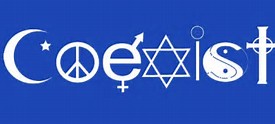 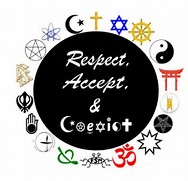 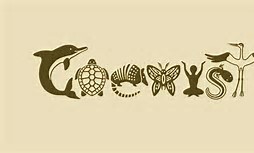 Assignment:  	Produce a letter arguing that Harper Lee taught readers that the most important lesson from TKAMB is that people must accept other perspectives to coexist.Procedure:	Brainstorm two characters that learned to coexist with others by learning/seeing another perspective in TKAMB.  (Atticus, Jem, and Scout cannot be used—oooh, tricky)Once your characters have been selected, write two pieces of evidence to show how they exemplify modeling the coexistenceNext, provide an example of how readers can apply this “Coexistence”lesson to 2017:How can it be applied today?  Be very specific---________________________________________________________________________________________________________________________________________________________________________________________________________________________________________________________________________________________________________________________________________________________________________________________________________________________________________________________________________________________________________________________________________________Lastly, construct a business letter, using full block method, addressed a reader who has never read the book, Dear Future Ninth Grader. (go to Purdue Owl to check out format)https://owl.english.purdue.edu/owl/resource/653/01/a. Begin with a salutation (Dear Future Ninth Grader), and then take a position that Harper Lee preserves humanity by demanding all critical thinkers be open to multiples perspectives in order to COEXIST in society and preserve humanity	b. Fill the body paragraphs of your letter with the two characters who exemplify this lesson—provide TE and commentary (chart)	c. Next, compose a third paragraph addressing the opposition to your argument.  Acknowledge that some people believe they do not need to respect or appreciate other perspectives because they are safe and comfortable with their view of the world.  Next, show your real life example of how the books application is still a necessity today.	d. Conclude your letter by restating your purpose and providing closure. Remind your Future Ninth Grader that books are a vehicle to teach important lessons about life and how the ethos must change to include the respect of all people.  Lastly, provide a “call to action” for ninth graders to listen to authors like Harper Lee and apply their messages in order to preserve humanity	e. Finish letter with a closing and signatureDue:	Monday, May 22, 2017 See attached:  	Rubric		Model for Full Block alignment Character that shows openness to other perspectives to COEXISTText EvidenceText EvidenceCharacter Name:____________________Character Name:____________________